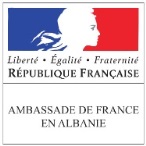 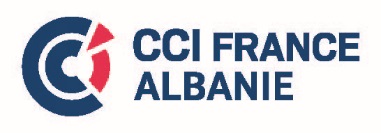 Forum ekonomik frankofonNdërmarrja në kohën e digjitalizimit dhe të teknologjive të reja23 mars 2017, ora 09-12, Hôtel RognerPROGRAMI08h45-09h00 Pritja e pjesemarresve09h00 	Fjala e hapjes :Shkelqesia e tij, Ambasador Bernard Fitoussi   Znj. Milena Harito, Ministre e InovacionitMr. Julien Roche, Kryetar CCIFAZnj Maria Niculescu Drejtore e AUF (Directrice de l’École Supérieur de la Francophonie pour l’Administration et le Management de l’Agence universitaire de la Francophonie)09h45 	Dritan Mezini - Kryetar/AITA (Albanian Information Technology Association) Prezantim i teknologjive të reja dhe sipërmarrjes digjitale nga Dritan MeziniPrezantim i ndërmarrjeve dhe institucioneve shqiptare që punojnë në sektorin e teknologjive të reja nga shoqata e Start-Up10h00-10h30 	Pushim- kafe10h30 – 12h00	Prezantime të ndërmarrjeve të ndryshme të Dhomës së Tregtisë dhe Industrisë Franko-Shqiptare: Z. Ardian Hasa -SOCIETE GENERALE Znj. Aurora Reci -CELESI GROUP Z. Klajdi Turlla - M-PAYZ. Mirdaim Maxhami-USLUGA Mrs. Erjona Beqiraj -ICTS ALBANIA12h00 	B2E   ndermjet studenteve dhe kompanive	Forum économique francophoneL’entreprise à l’heure du numérique et des nouvelles technologiesLe 23 mars 2017, 9h00-13h00, Hôtel RognerPROGRAMME:08h45-09h00 Accueil des participants09h00 	Allocutions d’ouverture :SE. Monsieur l’Ambassadeur Fitoussi  Madame Milena Harito, ministre de l’Innovation et de l’Administration PubliqueMr. Julien Roche, président de la CCIFAMme Maria Niculescu, Directrice de l’École Supérieur de la Francophonie pour l’Administration et le Management de l’Agence universitaire de la Francophonie09h45 	Dritan Mezini Président/AITA (Albanian Information Technology Association) Présentation des nouvelles technologies et de l’entreprenariat numérique  Présentation des entreprises et institutions albanaises travaillant dans le secteur des nouvelles technologies par l’association des Start-Up10h00-10h30 	Pause-Café10h30 – 12h00	Présentation du savoir-faire, des produits de service numériques appliqués et leurs besoins en ressources humaines dans ces secteurs, par les entreprises : M. Ardian Hasa -SOCIETE GENERALE Mrs. Aurora Reci -CELESI GROUP M. Klajdi Turlla - M-PAYZ. Mirdaim Maxhami-USLUGA Mrs. Erjona Beqiraj -ICTS ALBANIA12h00 	B2E  Rendez-vous entre les étudiants et les entreprises